ҠАРАР     	                                                                    РЕШЕНИЕ«23» декабрь  2022 й.                       № 229                          «23» декабря 2022 г.Об установлении моратория на повышение в 2022 году ставок арендной платы за объекты нежилого фонда, находящиеся в собственности сельского поселения  Кандринский сельсовет муниципального района Туймазинский район Республики БашкортостанВ соответствии с Планом первоочередных действий по обеспечению устойчивого развития Республики Башкортостан в условиях внешнего санкционного давления, утвержденным распоряжением Главы Республики Башкортостан от 29.04.2022 № РГ-128, Методикой определения годовой арендной платы за пользование муниципальным имуществом сельского поселения Кандринский сельсовет муниципального района Туймазинский район Республики Башкортостан, утвержденной решением Совета сельского поселения Кандринский сельсовет муниципального района Туймазинский район Республики Башкортостан от 14.03.2013 № 230 «О порядке оформления прав пользования муниципальным имуществом сельского поселения Кандринский сельсовет муниципального района Туймазинский район Республики Башкортостан  и об определении годовой арендной платы  за  пользование муниципальным  имуществом сельского поселения Кандринский сельсовет муниципального района Туймазинский район Республики Башкортостан» (с последующими изменениями), руководствуясь приказом Министерства земельных и имущественных отношений Республики Башкортостан от 06.05.2022 № 975, Совет сельского поселения Кандринский сельсовет муниципального района  Туймазинский район Республики Башкортостан р е ш и л:Применять при расчете годовой арендной платы за 2022 год за пользование объектами муниципального нежилого фонда средний размер стоимости одного квадратного метра (Сс), определенный независящим оценщиком в соответствии с законодательством, регулирующим оценочную деятельность в Российской Федерации, утвержденный приказом Министерства земельных и имущественных отношений Республики Башкортостан от 23.12.2019 № 1798 на 2020 год.Разместить настоящее решение на официальном сайте Администрации сельского поселения Кандринский сельсовет муниципального района Туймазинский район Республики Башкортостан.3. Контроль за исполнением настоящего решения возложить на постоянную комиссию Совета сельского поселения Кандринский сельсовет муниципального района Туймазинский район Республики Башкортостан по бюджету, налогам, вопросам муниципальной собственности и развития предпринимательства (Сычков В.А.).Глава сельского  поселенияКандринский       сельсоветмуниципального      районаТуймазинский           районРеспублики  Башкортостан                              Р.Р.РафиковБашҠортостан Республикаһының Туймазы  районы муниципаль районының  Ҡандра ауыл советыауыл биләмәһе Советы452765, Ҡандра ауылы,  Ленин урамы, 16Тел. 8(34782) 4-74-52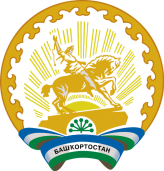 Совет сельского поселения Кандринский сельсоветмуниципального районаТуймазинский районРеспублики Башкортостан452765, село Кандры, ул.Ленина, 16Тел. 8(34782) 4-74-52